Câmara Municipal de Charqueadas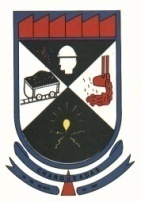 Rua: Rui Barbosa, nº 999 – CEP: 96.745-000.Charqueadas/RS – Fone: (0**51)3658.1711Projeto de Lei nº 013/2021“Concede o titulo de Cidadão De Charqueadas ao Senhor Luiz Carlos Rocha da Costa Júnior.”O PREFEITO MUNICIPAL DE CHARQUEADAS, no uso de suas atribuições legais conferido pelo Art.20, inciso XII, da Lei Orgânica,		FAZ SABER, que a Câmara Municipal, por iniciativa do Vereador João Caldeira Filho, aprovou e ele sanciona e promulga a seguinte lei:Art. 1º. – Fica concedido o titulo de Cidadão de Charqueadas ao Sr. Luiz Carlos Rocha da Costa Júnior.Art. 2º. - Esta Lei entra em vigor na data de sua publicação.Sala das Sessões, de abril de 2021.Vereador João Caldeira FilhoPDT